PREDSEDA NÁRODNEJ RADY SLOVENSKEJ REPUBLIKY Číslo: CRD-2153/2022							NOVÉ ZNENIE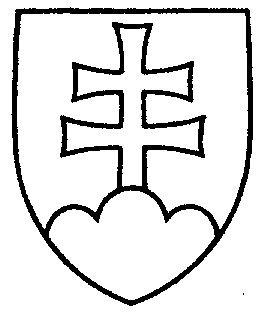 1311ROZHODNUTIEPREDSEDU NÁRODNEJ RADY SLOVENSKEJ REPUBLIKYzo 17. októbra 2022o pridelení návrhu zákona, podaného poslancami Národnej rady Slovenskej republiky na prerokovanie výborom Národnej rady Slovenskej republiky	N a v r h u j e m	Národnej rade Slovenskej republiky	A.  p r i d e l i ť	návrh poslancov Národnej rady Slovenskej republiky Róberta HALÁKA, Jany ŽITŇANSKEJ a Márie ŠOFRANKO na vydanie zákona, ktorým sa mehní a dopĺňa zákon 
č. 185/2015 Z. z. Autorský zákon v znení neskorších predpisov (tlač 1251), doručený 
30. septembra 2022	na prerokovanie	Ústavnoprávnemu výboru Národnej rady Slovenskej republiky a	Výboru Národnej rady Slovenskej republiky pre kultúru a médiá;	B.  u r č i ť	a) k návrhu zákona ako gestorský Výbor Národnej rady Slovenskej republiky pre kultúru a médiá,	 b) lehotu na prerokovanie návrhu zákona v druhom čítaní vo výbore 
do 30 dní  a v gestorskom výbore do 32 dní od prerokovania návrhu  zákona v Národnej rade Slovenskej republiky v prvom čítaní.Boris   K o l l á r   v. r.